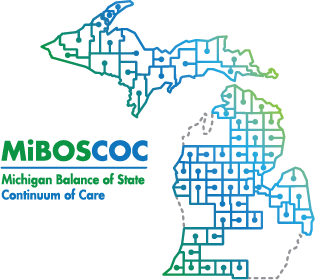 2023 Application/Nomination for an Elected Seat on theExecutive Committee of the Michigan Balance of State COC Governance CouncilThe MIBOSCOC Governance Council is the lead decision-making body and board responsible for planning for the use of the US Department of Housing and Urban Development (HUD) HEARTH CoC resources and coordinating these funds with other relevant resources in the jurisdiction. Each year two of five seats are up for election as the Executives of the Governance Council (odd years elect Chair and Secretary, even years elect Vice Chair and Treasurer), and each position is a two-year term.  The fifth seat is held by the past Chair to aid in continuity of efforts. ResponsibilitiesProviding overall direction and leadership of the processMaking formal decisions for the CoCStrategic planning and goal settingApproving the selection of committee membersAligning and coordinating MIBOSCOC and other homeless assistance and mainstream resourcesEstablishing priorities for and making decisions about the allocation of COC resourcesMonitoring and evaluating both system wide and individual project performance on established goalsReceiving reports and recommendations from sub-committees and ad-hoc task groupsGuiding the annual CoC Consolidated Application Ensuring that all necessary activities (e.g. Point in Time count) are being implemented by LPBsDisseminating information to all membersReviewing agendas and minutes from meetingsPosition specific tasks as listed in the Governance Charter Persons nominated for the CoC Governance Council Executive Committee should possess the following characteristics:High level of ethical behavior;A working knowledge of homelessness;A passion for ending homelessness;A passion for securing equitable outcomes for all persons;Familiarity with one or more state or federal funding sources (preferred);Capability to work effectively on a team;Availability of time to fulfill Governance Council responsibilities; andCompliance with the CoC Governance Charter and/or applicable policies.Sept 2021Michigan Balance of State COC Governance Council Executive Committee APPLICATION Michigan Balance of State COC Governance Council Executive Committee APPLICATION Michigan Balance of State COC Governance Council Executive Committee APPLICATION Michigan Balance of State COC Governance Council Executive Committee APPLICATION Applicant Name:Eva RohlmanApplicant Name:Eva RohlmanApplicant Name:Eva RohlmanApplicant Name:Eva RohlmanName of Agency/Organization (if working for or representing an agency/organization):Mid Michigan Community Action AgencyName of Agency/Organization (if working for or representing an agency/organization):Mid Michigan Community Action AgencyName of Agency/Organization (if working for or representing an agency/organization):Mid Michigan Community Action AgencyName of Agency/Organization (if working for or representing an agency/organization):Mid Michigan Community Action AgencyE-mail: erohlman@mmcaa.orgGovernance Council County(ies): ClareGovernance Council County(ies): ClareGovernance Council County(ies): ClareTelephone: 989-386-3805 x1033Telephone: 989-386-3805 x1033Telephone: 989-386-3805 x1033Telephone: 989-386-3805 x1033Address: 1574 E Washington Rd, PO Box 768Address: 1574 E Washington Rd, PO Box 768Address: 1574 E Washington Rd, PO Box 768Address: 1574 E Washington Rd, PO Box 768City:  FarwellCity:  FarwellState:  MIZip Code: 48622Which Elected Position are you interested in filling? X ChairSecretaryX ChairSecretaryX ChairSecretaryIf elected are you willing to participate in mandatory training for the entire CoC Board?X Yes    NoIf elected are you willing to participate in mandatory training for the entire CoC Board?X Yes    NoIf elected are you willing to participate in mandatory training for the entire CoC Board?X Yes    NoIf elected are you willing to participate in mandatory training for the entire CoC Board?X Yes    NoExplanation of Qualifications for Governance CouncilExplanation of Qualifications for Governance CouncilExplanation of Qualifications for Governance CouncilExplanation of Qualifications for Governance CouncilDescribe your involvement with the MIBOSCOC and/or your Local Planning Body:As the current Chair of the Governance Council, I lead monthly meetings and represent Clare County. I also meet monthly with the Executive Committee. I organize and attend monthly Mid Michigan Local Planning Body meetings, maintaining membership rosters and supporting the meeting chair. Describe your involvement with the MIBOSCOC and/or your Local Planning Body:As the current Chair of the Governance Council, I lead monthly meetings and represent Clare County. I also meet monthly with the Executive Committee. I organize and attend monthly Mid Michigan Local Planning Body meetings, maintaining membership rosters and supporting the meeting chair. Describe your involvement with the MIBOSCOC and/or your Local Planning Body:As the current Chair of the Governance Council, I lead monthly meetings and represent Clare County. I also meet monthly with the Executive Committee. I organize and attend monthly Mid Michigan Local Planning Body meetings, maintaining membership rosters and supporting the meeting chair. Describe your involvement with the MIBOSCOC and/or your Local Planning Body:As the current Chair of the Governance Council, I lead monthly meetings and represent Clare County. I also meet monthly with the Executive Committee. I organize and attend monthly Mid Michigan Local Planning Body meetings, maintaining membership rosters and supporting the meeting chair. Briefly describe the experience or expertise that qualifies you to represent the specific seat identified:As the Outreach & Opportunities Director at Mid Michigan Community Action, I lead a team of 18 staff who serve households experiencing homelessness. We are the Housing Assessment and Resource Agency for Arenac, Bay, Clare, Gladwin, Mecosta, and Osceola Counties. We deliver ESG Rapid Rehousing services and serve as the ESG Fiduciary in the counties listed above. We are also a MIBOSCOC subgrantee of the Coordinated Entry project and the MDHHS Rapid Rehousing. We were recently awarded a HUD PSH project through the MIBOSCOC. In addition, we are a Supportive Services for Veteran Families grantee providing Rapid Rehousing and Homeless Prevention for the VA to 13 counties. Briefly describe the experience or expertise that qualifies you to represent the specific seat identified:As the Outreach & Opportunities Director at Mid Michigan Community Action, I lead a team of 18 staff who serve households experiencing homelessness. We are the Housing Assessment and Resource Agency for Arenac, Bay, Clare, Gladwin, Mecosta, and Osceola Counties. We deliver ESG Rapid Rehousing services and serve as the ESG Fiduciary in the counties listed above. We are also a MIBOSCOC subgrantee of the Coordinated Entry project and the MDHHS Rapid Rehousing. We were recently awarded a HUD PSH project through the MIBOSCOC. In addition, we are a Supportive Services for Veteran Families grantee providing Rapid Rehousing and Homeless Prevention for the VA to 13 counties. Briefly describe the experience or expertise that qualifies you to represent the specific seat identified:As the Outreach & Opportunities Director at Mid Michigan Community Action, I lead a team of 18 staff who serve households experiencing homelessness. We are the Housing Assessment and Resource Agency for Arenac, Bay, Clare, Gladwin, Mecosta, and Osceola Counties. We deliver ESG Rapid Rehousing services and serve as the ESG Fiduciary in the counties listed above. We are also a MIBOSCOC subgrantee of the Coordinated Entry project and the MDHHS Rapid Rehousing. We were recently awarded a HUD PSH project through the MIBOSCOC. In addition, we are a Supportive Services for Veteran Families grantee providing Rapid Rehousing and Homeless Prevention for the VA to 13 counties. Briefly describe the experience or expertise that qualifies you to represent the specific seat identified:As the Outreach & Opportunities Director at Mid Michigan Community Action, I lead a team of 18 staff who serve households experiencing homelessness. We are the Housing Assessment and Resource Agency for Arenac, Bay, Clare, Gladwin, Mecosta, and Osceola Counties. We deliver ESG Rapid Rehousing services and serve as the ESG Fiduciary in the counties listed above. We are also a MIBOSCOC subgrantee of the Coordinated Entry project and the MDHHS Rapid Rehousing. We were recently awarded a HUD PSH project through the MIBOSCOC. In addition, we are a Supportive Services for Veteran Families grantee providing Rapid Rehousing and Homeless Prevention for the VA to 13 counties. What are characteristics you possess that make you a strong candidate for the Board?I bring my background in grant budgets, planning, and contracts that could be an asset to the Board for the Continuum.  My excitement for data analysis could also serve as an asset to a Continuum at large within the Balance of State. What are characteristics you possess that make you a strong candidate for the Board?I bring my background in grant budgets, planning, and contracts that could be an asset to the Board for the Continuum.  My excitement for data analysis could also serve as an asset to a Continuum at large within the Balance of State. What are characteristics you possess that make you a strong candidate for the Board?I bring my background in grant budgets, planning, and contracts that could be an asset to the Board for the Continuum.  My excitement for data analysis could also serve as an asset to a Continuum at large within the Balance of State. What are characteristics you possess that make you a strong candidate for the Board?I bring my background in grant budgets, planning, and contracts that could be an asset to the Board for the Continuum.  My excitement for data analysis could also serve as an asset to a Continuum at large within the Balance of State. What else would you like the MIBOSCOC Membership to know about you?As a member of the Governance Council and Executive Committee, I have sought to provide my perspective as a leader of a HARA within the BOS in the decision-making and planning of the Continuum. I am passionate about the work that the Continuum does across our large geographic service area. As the Chair, facilitating our tenet of consensus-based decision-making has been an honor and a privilege. I value the strength of the perspectives and voices within the Council, guiding the Continuum toward our goal of ending homelessness in our communities throughout Michigan. What else would you like the MIBOSCOC Membership to know about you?As a member of the Governance Council and Executive Committee, I have sought to provide my perspective as a leader of a HARA within the BOS in the decision-making and planning of the Continuum. I am passionate about the work that the Continuum does across our large geographic service area. As the Chair, facilitating our tenet of consensus-based decision-making has been an honor and a privilege. I value the strength of the perspectives and voices within the Council, guiding the Continuum toward our goal of ending homelessness in our communities throughout Michigan. What else would you like the MIBOSCOC Membership to know about you?As a member of the Governance Council and Executive Committee, I have sought to provide my perspective as a leader of a HARA within the BOS in the decision-making and planning of the Continuum. I am passionate about the work that the Continuum does across our large geographic service area. As the Chair, facilitating our tenet of consensus-based decision-making has been an honor and a privilege. I value the strength of the perspectives and voices within the Council, guiding the Continuum toward our goal of ending homelessness in our communities throughout Michigan. What else would you like the MIBOSCOC Membership to know about you?As a member of the Governance Council and Executive Committee, I have sought to provide my perspective as a leader of a HARA within the BOS in the decision-making and planning of the Continuum. I am passionate about the work that the Continuum does across our large geographic service area. As the Chair, facilitating our tenet of consensus-based decision-making has been an honor and a privilege. I value the strength of the perspectives and voices within the Council, guiding the Continuum toward our goal of ending homelessness in our communities throughout Michigan. Demographics and Equity CommitmentDemographics and Equity CommitmentDemographics and Equity CommitmentDemographics and Equity CommitmentThe MIBOSCOC is committed to growing a diverse membership to better reflect the populations we serve. Please indicate if you personally identify as part of the demographic areas from which we are seeking to increase representation. This information is voluntary and will not be shared without your express permission.The MIBOSCOC is committed to growing a diverse membership to better reflect the populations we serve. Please indicate if you personally identify as part of the demographic areas from which we are seeking to increase representation. This information is voluntary and will not be shared without your express permission. Indigenous or Native American Black or African American Latinx or Hispanic LGBTQIA Homeless/Formerly Homeless System Involved Youth (eg. Foster Care, Juvenile Justice) Returning Citizens (persons exiting prison)Submission StepsSubmission StepsSubmission StepsSubmission StepsPlease submit this application packet by September 30, 2023 to admin@miboscoc.com and include a short professional Bio not to exceed 450 words.Unless otherwise notified, your nomination packet will be sent out to all MIBOSCOC membership for review.MIBOSCOC ballots will be provided to all MIBOSCOC registered Governance Council members as necessary.The election will take place October 23, 2023 at the in-person meeting at the MI Homeless Summit.All newly elected board members will be required to attend a CoC Orientation.Please submit this application packet by September 30, 2023 to admin@miboscoc.com and include a short professional Bio not to exceed 450 words.Unless otherwise notified, your nomination packet will be sent out to all MIBOSCOC membership for review.MIBOSCOC ballots will be provided to all MIBOSCOC registered Governance Council members as necessary.The election will take place October 23, 2023 at the in-person meeting at the MI Homeless Summit.All newly elected board members will be required to attend a CoC Orientation.Please submit this application packet by September 30, 2023 to admin@miboscoc.com and include a short professional Bio not to exceed 450 words.Unless otherwise notified, your nomination packet will be sent out to all MIBOSCOC membership for review.MIBOSCOC ballots will be provided to all MIBOSCOC registered Governance Council members as necessary.The election will take place October 23, 2023 at the in-person meeting at the MI Homeless Summit.All newly elected board members will be required to attend a CoC Orientation.Please submit this application packet by September 30, 2023 to admin@miboscoc.com and include a short professional Bio not to exceed 450 words.Unless otherwise notified, your nomination packet will be sent out to all MIBOSCOC membership for review.MIBOSCOC ballots will be provided to all MIBOSCOC registered Governance Council members as necessary.The election will take place October 23, 2023 at the in-person meeting at the MI Homeless Summit.All newly elected board members will be required to attend a CoC Orientation.